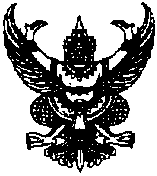 ประกาศเทศบาลตำบลหน้าสตนเรื่อง  สอบราคาจ้างเหมาจัดทำอาหารกลางวันสำหรับเด็กศูนย์พัฒนาเด็กเล็กบ้านแพรกเมือง--------------------------------------------------ด้วยศูนย์พัฒนาเด็กเล็กบ้านแพรกเมืองเทศบาลตำบลหน้าสตน  มีความประสงค์จะสอบราคาจ้างทำอาหารกลางวันประกอบด้วย ข้าว และกับข้าว จำนวน 2อย่าง ขนมหวานและผลไม้ตามฤดูกาล โดยจัดจ้างทำอาหารกลางวัน จำนวน ๓๕ ที่ๆละ ๒๐ บาทต่อวันจำนวน  ๒๐4 วัน ตั้งแต่วันที่ 2 พฤศจิกายน ๒๕๕8  ถึงวันที่ 6 ตุลาคม  2559 รวมเป็นเงินทั้งสิ้น ๑๔๒,8๐๐บาท  (หนึ่งแสนสี่หมื่นสองพันแปดร้อยบาทถ้วน)  ราคากลางในการสอบราคาครั้งนี้ เป็นเงินทั้งสิ้น ๑๔๒,8๐๐ บาท  (หนึ่งแสนสี่หมื่นสองพันแปดร้อยบาทถ้วน)  ผู้มีสิทธิเสนอราคาจะต้องมีคุณสมบัติ  ดังต่อไปนี้1.   เป็นผู้มีอาชีพรับจ้างงานที่สอบราคาดังกล่าว 2.   ไม่เป็นผู้ที่ถูกระบุชื่อไว้ในบัญชีรายชื่อผู้ทิ้งงานของทางราชการ หรือของหน่วยกาบริหารราชการส่วนท้องถิ่น  และได้แจ้งเวียนชื่อแล้ว3.   ไม่เป็นผู้ได้รับเอกสิทธิ์หรือความคุ้มกัน ซึ่งอาจปฏิเสธไม่ยอมขึ้นศาลไทยเว้นแต่รัฐบาลของผู้เสนอราคาได้มีคำสั่งให้สละสิทธิ์ความคุ้มกันเช่นว่านั้น4.   ไม่เป็นผู้มีผลประโยชน์ร่วมกันกับผู้เสนอราคาอื่น  ณ  วันประกาศสอบราคาหรือไม่เป็นผู้กระทำการอันเป็นการขัดขวางการแข่งขันราคาอย่างเป็นธรรมในการสอบราคาจ้างครั้งนี้		กำหนดยื่นซองสอบราคาตั้งแต่วันที่ ๑ เดือนตุลาคม พ.ศ.๒๕๕8 ถึงวันที่ ๑๕ เดือนตุลาคม พ.ศ.๒๕๕8 ตั้งแต่เวลา 08.30 น.ถึง 16.30 น. ณ สำนักงานเทศบาลตำบลหน้าสตน (เว้นวันหยุดราชการ) กำหนดยื่นซองสอบราคาวันสุดท้าย ในวันที่ ๑๖ เดือนตุลาคม พ.ศ.๒๕๕8 เวลา ๐๘.๓๐ – ๑๖.๓๐ น. ณ ศูนย์รวมข้อมูลข่าวสารการซื้อการจ้างที่ว่าการอำเภอหัวไทร และกำหนดเปิดซองสอบราคาในวันที่ 19 เดือนตุลาคม พ.ศ.๒๕๕8 เวลา09.30น. ผู้สนใจติดต่อขอซื้อเอกสารสอบราคาในราคาชุดละ ๓๐๐ บาท (สามร้อยบาทถ้วน)  ได้ที่กองคลัง เทศบาลตำบลหน้าสตน อำเภอหัวไทร จังหวัดนครศรีธรรมราช ระหว่างวันที่ ๑ เดือนตุลาคม พ.ศ.๒๕๕8 ถึงวันที่ ๑๕ เดือนตุลาคม พ.ศ.๒๕๕8 ในวันราชการ   ตั้งแต่เวลา  08.30  น.  ถึง  16.30น. หรือสอบถามทางโทรศัพท์หมายเลข075-๓๘๙๓๑๑   ในเวลาราชการ  หรือwww.nasaton.go.thประกาศ ณ  วันที่ ๑  เดือนตุลาคม พ.ศ.๒๕๕8                                           (ลงชื่อ)(นายประดับ  แก้วพลับ)นายกเทศมนตรีตำบลหน้าสตน